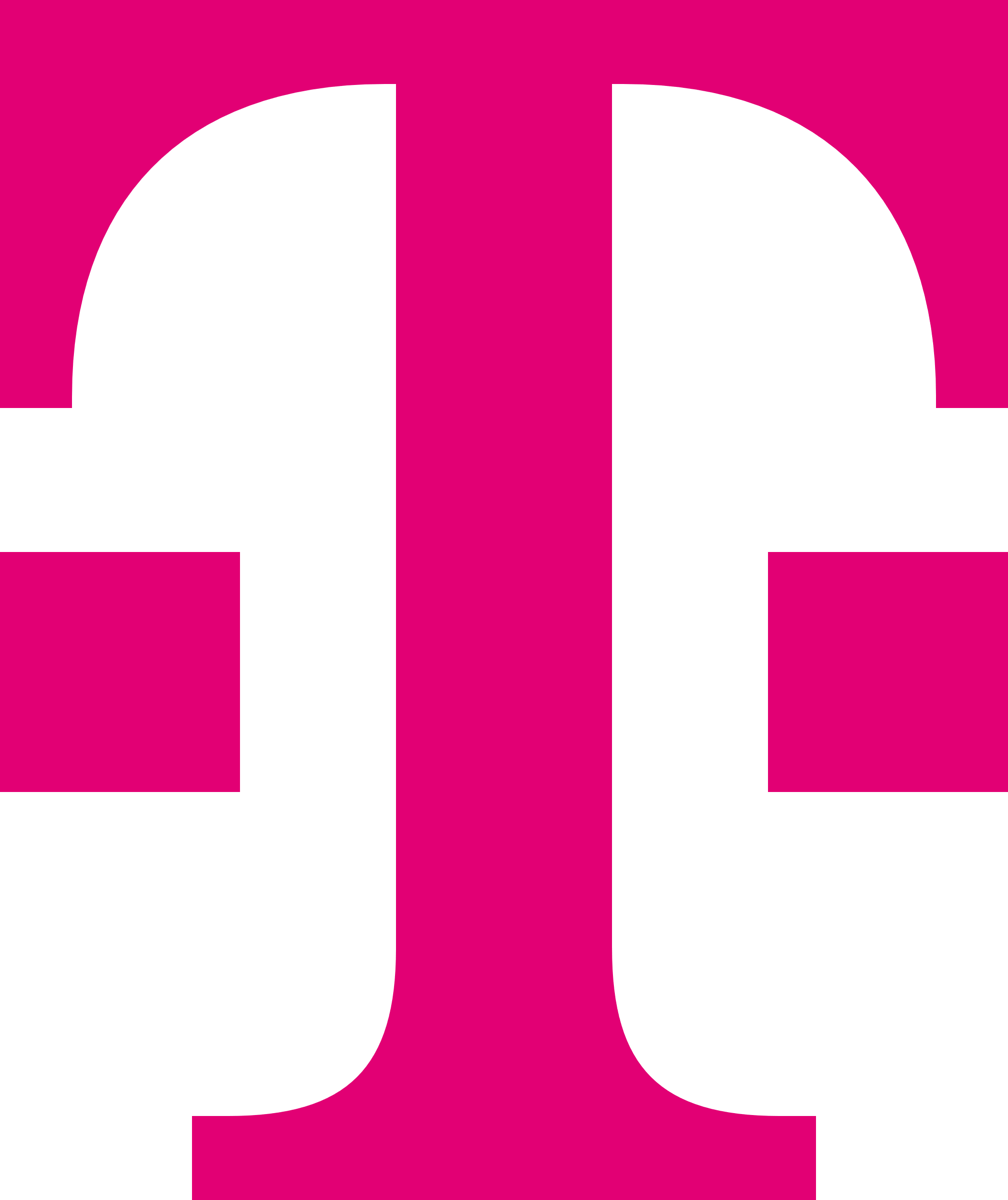 Wichtige Informationen zum Glasfaserausbau in unserer Gemeinde!Sichern Sie sich jetzt Ihren kostenlosen Glasfaseranschluss!Sehr geehrte Bürgerinnen und Bürger,unsere Gemeinde hat sich in der Vergangenheit dafür eingesetzt, Sie mit einem stabilen und zukunftssicheren Glasfaseranschluss zu versorgen und die Deutsche Telekom mit dem Ausbau eines schnellen sowie nachhaltigen Glasfasernetzes beauftragt.Der Bedarf an stabilen sowie schnellen Internetleitungen wird zukünftig exponentiell weiter steigen;
sei es für Home-Schooling, Home-Office, Videostreaming oder die Nutzung verschiedenster Geräte innerhalb der eigenen vier Wände.  In Kooperation mit der Deutschen Telekom haben Sie nun die Möglichkeit Ihr Gebäude, an das Glasfasernetz der Telekom anzuschließen, wenn Ihr Gebäude im Erschließungsgebiet des Fördervertrages liegt. Wir haben nun die Möglichkeit für Sie geschaffen, dass jeder von Ihnen einen kostenlosen Glasfaseranschluss erhalten kann. Jetzt sind Sie gefragt. Helfen Sie mit und entscheiden sich für den Anschluss der nächsten Generation. Damit der Glasfaseranschluss bei Ihnen hergestellt werden kann, muss der Gebäudeeigentümer einen Glasfaser-Hausanschluss bei der Telekom beauftragen.Sollten Sie Ihr Gebäude/Wohnung vermietet haben, informieren Sie bitte Ihre/n Mieter*in. Um den Glasfaseranschluss nutzen zu können, muss der Mieter*in einen Glasfasertarif beauftragen. In diesem Falle werden Sie als Eigentümer angeschrieben und um Zustimmung gebeten. Aus diesem Grund informieren wir Sie, dass auch Sie ab sofort die folgenden Möglichkeiten habensich einen kostenlosen Glasfaserhausanschluss zu sichern oder einen Glasfasertarif zu beauftragen, der den kostenlosen Glasfaseranschluss des Gebäudes beinhaltet Wie sichern Sie sich den kostenlosen Glasfaseranschluss oder buchen Ihren Glasfasertarif?Registrieren Sie sich unter www.telekom.de/glasfaser. Telefonische Beratung zu dem Glasfaseranschluss und Tarife erhalten Sie über die kostenfreie Servicehotline 0800/2266100.Besuchen Sie einen Telekom Shop/Telekom Partner in der Nähe. Die Adressen und Öffnungszeiten finden sie unter www.telekom.de/telekom-shops
Auf Wunsch beraten Vertriebs-Mitarbeiter*innen die Kund*innen zu Hause. Die Kundenberater*innen tragen Telekom-Kleidung und werden in den nächsten Wochen die Adressen im Ausbaugebiet besuchen. Sie können sich mit einem Lichtbildausweis und einem Autorisierungsschreiben der Telekom ausweisen.
Weitere Informationen zum Glasfaserausbau finden Sie unter www.telekom.de/glasfaser. Ihre BürgermeisterinAnita Bogner